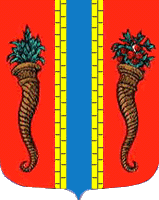 Администрация Новоладожского городского поселенияПОСТАНОВЛЕНИЕ«  30  »  ноября  2015г.                                                                                  № 756О внесении изменений в постановление администрации Новоладожского городского поселения от 07.04.2015г.№ 180 "О создании единой дежурно-диспетчерской службы МО Новоладожское городское поселение"	На основании кадровых изменений администрации  Новоладожского городского поселения  ПОСТАНОВЛЯЮ:	1. Пункт 5 постановления администрации  Новоладожского городского поселения от 07.04. 2015 года № 180 изложить в редакции:  "Контроль  несения службы диспетчерами и порядком сбора и обмена информацией в области  защиты населения и территорий от чрезвычайных ситуаций природного и техногенного характера    возложить на заместителя главы администрации – председателя КЧС и ОПБ поселения Короля А.П."	2.  Постановление вступает в силу с момента его подписания.	3. Контроль исполнения постановления оставляю за собой.Глава администрации                                                                    О.С. Баранова